Prisluhnite pravljicam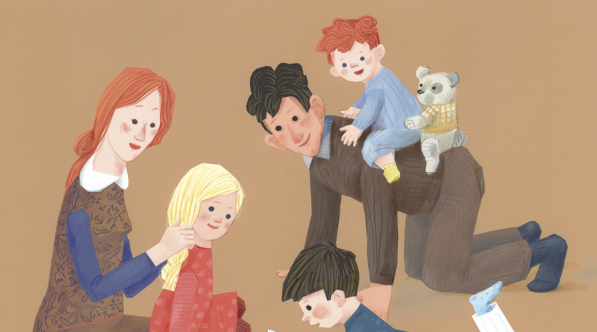 PRISLUHNITE POSNETKOM PRAVLJIC, ki jih pripovedujejo pravljičarke in pravljičar Mariborske knjižniceKako je slon dobil rilec, južnoafriška pravljica. Pripoveduje Simona OrnikO petelinu in cekinu, slovenska ljudska pravljica. Pripoveduje Agica KovšeO pastirčku in debeli uši, slovenska ljudska pravljica. Pripoveduje Simona OrnikKako je kraljiček ukanil lisico, španska ljudska pravljica. Pripoveduje Agica KovšeO pohorskih vilah in coprnicah, pohorska ljudska pravljica. Pripoveduje Agica KovšeLjudska pravljica iz Prekmurja. Pripoveduje Ana DolinšekHiša brez oken, karelska ljudska pravljica. Pripoveduje Monika ČermeljČrni krokar in snežna sova, inuitska ljudska pravljica. Pripoveduje Agica KovšeMaša in medved, ruska ljudska pravljica. Pripoveduje Suzana SlavičBela kača s kronico, slovenska ljudska pravljica. Pripoveduje Monika ČermeljKurent v mesecu, slovenska ljudska pripovedka. Pripoveduje Ana DolinšekZlatolaska in trije medvedi, ruska ljudska pravljica. Pripoveduje Lea HedlJuha iz žebljev, švedska pravljica. Pripoveduje Tatjana Jamnik PocajtRumena štorklja, kitajska pravljica. Pripoveduje Suzana SlavičJanček ježek, slovenska ljudska pravljica. Pripoveduje Monika ČermeljZakaj ima medved kratek rep, indijanska ljudska pravljica. Pripoveduje Agica KovšeTrije lenuhi, slovenska ljudska pravljica. Pripoveduje Tatjana Jamnik PocajtO treh lovcih. Francoska ljudska pravljica. Pripoveduje Agica KovšeLegenda o grbavcu. Irska ljudska pravljica. Pripoveduje Tatjana Jamnik PocajtFižolček, ogeljček in slamica. Pripoveduje Lea HedlRdeča kokoška. Pripoveduje Lea HedlNajmanjši repek. Pripoveduje Agica KovšeDeklica in lastovica. Pripoveduje Tatjana JamnikKoroška ljudska pripovedka. Pripoveduje Robert KerežiO treh lovcih. Pripoveduje Agica KovšeMedved in miška. Pripoveduje Agica KovšeVsak en vinar. Pripoveduje Agica Kovše (v pohorskem narečju)O osličku, ki je šel pogledat svet. Pripoveduje Suzana SlavičTrije zajčki. Pripoveduje Suzana SlavičMedved išče pestunjo. Pripoveduje Agica KovšeLisica in polžek. Pripoveduje Agica KovšeRogate žene. Pripoveduje Tatjana JamnikPastir in spaka Kulaka.Pripoveduje Robert KerežiHadi in Dadi in zviti Donald. Pripoveduje Tatjana JamnikMačka in miš. Pripoveduje Robert KerežiKnjižničarka: Hermina Videnič